Before this document is emailed to headquarters, if possible, please save it using the following title format for the young person: "KSA - Forenames Surname".You must start the award after your 16th birthday and complete the award before your 25th birthday. No activities completed before your 16th birthday can be counted towards the KSA, except nights away and ICV activities that have been used towards the successful completion of a Chief Scout’s Platinum/Diamond Award.First name Last name Current membership type Membership number (for all network members and those 18+) Date of Birth County/Area/Region (Scotland) District Email address Phone number Full address Have you achieved your Chief Scout’s Platinum Award? Have you achieved your Chief Scout’s Diamond Award? Explorer Scout membership detailsStart date 		End date Scout Network membership detailsStart date 		End date eDofE ID number Licenced organisation Date Gold DofE completed Click/tap the placeholder below to add an image (to provide evidence of completed Gold DofE)1. KSA Challenge (Skill)Start date 		End date Activity undertaken ObjectivesAssessor name 	Assessor role Assessor statementEnsure your statement is factual and doesn’t contain any personal data that’s not required.Assessor signature Date of assessor signature 2. KSA Challenge (Physical Activity)Start date 		End date Activity undertaken ObjectivesAssessor name 	Assessor role Assessor statementEnsure your statement is factual and doesn’t contain any personal data that’s not required.Assessor signature Date of assessor signature 3. KSA Challenge (Service)Start date 		End date Activity undertaken ObjectivesAssessor name 	Assessor role Assessor statementEnsure your statement is factual and doesn’t contain any personal data that’s not required.Assessor signature Date of assessor signature 4. KSA Challenge (Expedition)Start date 		End date Activity undertaken ObjectivesAssessor name 	Assessor role Assessor statementEnsure your statement is factual and doesn’t contain any personal data that’s not required.Assessor signature Date of assessor signature 5. KSA Challenge (Residential Project)Start date 		End date Activity undertaken ObjectivesAssessor name 	Assessor role Assessor statementEnsure your statement is factual and doesn’t contain any personal data that’s not required.Assessor signature Date of assessor signature Date of presentation Delivery method Commissioner name Commissioner membership number Commissioner statement:Ensure your statement is factual and doesn’t contain any personal data that’s not required.Commissioner signature Date of commissioner signature  I confirm that I’ve successfully completed the requirements for the KSASignature Date Attendance at a day of celebration and achievement at Windsor Castle:  I confirm that all of the following criteria have been met:Commissioner name Commissioner role Commissioner membership number Commissioner signature Approval date Please contact awards@scouts.org.uk if you have any queries or issues concerning the logbook.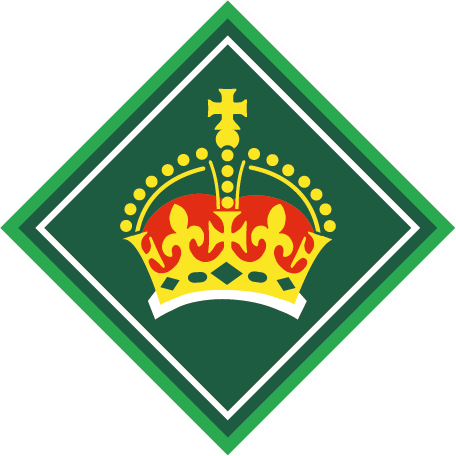 No.Date of night awayLocation/Event of night awayCamping?123456789101112131415161718ActivityDatesCompleted as part of Chief Scout’s Platinum/Diamond Award?InternationalInternationalInternationalInternational(1)Start date (1)End date (2)Start date (2)End date CommunityCommunityCommunityCommunity(1)Start date (1)End date (2)Start date (2)End date ValuesValuesValuesValues(1)Start date (1)End date (2)Start date (2)End date The candidate is an active member at the time of sign off and is aged under 25.The candidate has been a member of Explorers or Network for at least 18 months.There are at least 18 nights listed in the Nights Away section (12 of which must be camping) with no DofE Expeditions/Residentials being used towards the Nights Away requirement.There are six ICV activities listed - two International, two Community, and two Values – and they reference the wording in the ICV lists.There is no duplication between the Nights Away and ICV lists, (i.e. items do not appear in both lists).If using a Gold DofE Award, evidence has been provided of completion, e.g. a copy of their certificate, or a screenshot of approval on eDofE.If completing the KSA Challenges, each activity has been signed off by an independent assessor.Residentials are completed with groups of peers, and involve living as well as working with people new to the candidate.The KSA logbook has been signed by an appropriate Commissioner.For members in England, British Scouting Overseas, Branch Associations or those with only membership within the UK Scout Network:Email: awards@scouts.org.ukFor members in Northern Ireland:Northern Ireland Scout Headquarters, 109 Old Milltown Road, Belfast, BT8 7SP, Northern IrelandEmail: info@scoutsni.orgFor members in Scotland:Scouts Scotland, Scottish Scout HQ, Fordell Firs, Hillend, Dunfermline, Fife, KY11 7HQEmail: hello@scouts.scotFor members in Wales:ScoutsCymru HQ, Castle House, Southern Street, Caerphilly, CF83 1LHEmail: admin@scoutscymru.org.uk